Part 1     	Using the techniques discussed in class. Prove each problem by using some or all of the cards mentioned in the problem. Complete a two-column proof for each exercise, with statements and reasons in the columns.  A reason is needed for each statement. The final statement will be the item being proved. Example: Given:  Yellow 4In your hand you have Red 4, Blue Draw 2, Blue Skip, Green Skip and Green 4.Prove: Blue Draw 2All cards could have been played with an additional step by starting the proof with the Red 4.Given: Green Draw 2In your hand you have Yellow 8, Blue 6, Red Skip and Green Skip.Prove:  Red 4Given:  Red Draw 2In your hand you have Red 8, Yellow 9, Green 9, Green 6, Blue 8, Blue Draw 2 and Red 4Prove: Yellow 43) Given: Blue 6    You have in your hand Green Reverse, Blue Reverse and a Wild Card.    Prove: Red 74) Given: Yellow Draw 2    In your hand you have Green 6, Red 6, Red Reverse, Red Draw 2 and Yellow 6.    Prove: Green 7Part 2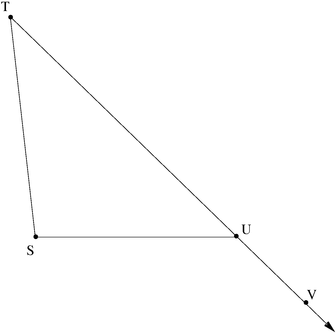 Given: T = 30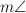             VUS = 135Prove: S = 105StatementReasonYellow 4GivenGreen 4Same NumberGreen Skip Same ColorBlue SkipSame SymbolBlue Draw 2Same ColorStatement ReasonGreen Draw 2 GivenGreen SkipSame ColorRed SkipSame SymbolRed 4Same ColorStatement ReasonRed Draw 2GivenRed 8Same ColorRed 4 Same ColorYellow 4Same NumberStatement ReasonBlue 6Given Blue Reverse Same ColorGreen ReverseSame SymbolWild Card Change ColorRed 7Same ColorStatement ReasonYellow Draw 2GivenRed Draw 2 Same SymbolRed 6Same ColorGreen 6Same NumberGreen 7Same ColorStatementReasonT = 30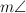 GivenVUS = 135GivenTUS = 45Supplementary anglesT + TUS + S = 180Sum of the measures of the angles of a triangle is 180.30 + 45 + S = 180SubstitutionS = 105Addition Property of Equality (Subtract 75° from each side)